Publicado en Menlo Park, California el 07/06/2024 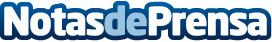 Robinhood adquirirá BitstampMediante esta adquisición, la bolsa de criptomonedas a escala mundial de Bitstamp pasará a formar parte de Robinhood, con clientes minoristas e institucionales en la Unión Europea, el Reino Unido, Estados Unidos y Asia. Esta estratégica alianza posiciona a Robinhood en una mejor posición para expandirse fuera de EE. UU. y le aportará un negocio institucional solvente y acreditadoDatos de contacto:RobinhoodRobinhood+1-650-294-4857Nota de prensa publicada en: https://www.notasdeprensa.es/robinhood-adquirira-bitstamp Categorias: Internacional Finanzas Criptomonedas-Blockchain Innovación Tecnológica Actualidad Empresarial http://www.notasdeprensa.es